ЧЕРКАСЬКА МІСЬКА РАДА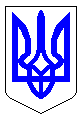 ЧЕРКАСЬКА МІСЬКА РАДАВИКОНАВЧИЙ КОМІТЕТРІШЕННЯВід 19.02.2024 № 179Про внесення змін до рішення виконавчого комітету Черкаської міської ради від 12.12.2023 № 1903 «Про затвердження Положення про надання безповоротної фінансової допомоги суб’єктам підприємницької діяльності, що  постраждали внаслідок збройної агресії у м.Черкаси»Відповідно до статті 40 Закону України «Про місцеве самоврядування в Україні», з метою запобігання можливих неточностей та неоднозначних трактувань, виконавчий комітет Черкаської міської радиВИРІШИВ:Внести зміни до рішення виконавчого комітету Черкаської міської ради від 12.12.2023 №1903 «Про затвердження Положення про надання безповоротної фінансової допомоги суб’єктам підприємницької діяльності, що  постраждали внаслідок збройної агресії у м.Черкаси», а саме: викласти пункт 2.3 Положення  у новій редакції:«2.3. Якщо пошкоджене або знищене майно перебуває у спільній частковій/сумісній власності (без врахування частки у спільній/сумісній власності у єдиному майновому комплексі), фінансова допомога виплачується суб’єкту підприємництва, який за нею звернувся у сумі, пропорційній його частці у праві спільної власності та в межах суми граничного відшкодування». Контроль за виконанням рішення покласти на першого заступника міського голови з питань діяльності виконавчих органів ради Тищенка С.О.Міський голова						                   Анатолій БОНДАРЕНКО